 Pâté de saumon au fenouil 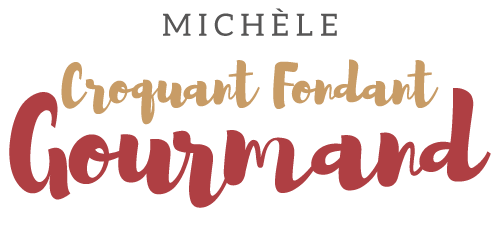  Pour 9 Croquants-Gourmands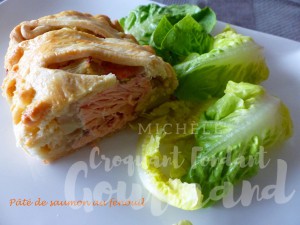 La pâte brisée :
- 500 g de farine
- 1 càc de sel
- 250 g de beurre
- 130 g d'eauLa garniture :
- 630 g de dos de saumon sans peau ni arête
2càs d'huile d'olive
- 1 càs de jus de citron
- 1 kg de fenouil - 1 càs d'aneth ciselé (1)
- sel & poivre du moulin
- huile d'olive
- 1 blanc d'œuf (ou 1 jaune) pour dorerLa plaque du four tapissée de papier cuisson
ou 9 moules à tartelettes de 10 cm de diamètre
Préchauffage du four à 190°C 

Préparer la pâte brisée avec les proportions données suivant la recette de base.
Saler et poivrer les dos de saumon de chaque côté.
Les arroser d'huile et de citron.
Les laisser mariner le temps de préparer la garniture.
Nettoyer et émincer finement le fenouil.
Le laisser cuire à couvert dans un filet d'huile chaude pendant 15 minutes,
jusqu'à ce qu'il soit tendre sans s'écraser.
Saler, poivrer et aromatiser avec de l'aneth finement ciselé.
Laisser refroidir.

Étaler la pâte brisée et la couper en  rectangles plus grands que le dos de saumon
et autant de rectangles un peu plus petits pour former le couvercle (j'ai pratiqué quelques entailles).
Pour la version tartelettes, tailler des cercles plus grands que les moules et autant de couvercles.
Déposer une grosse cuillerée de fenouil au milieu du premier rectangle
Déposer le dos de saumon et recouvrir d'un quart de fenouil.
Rabattre la pâte sur la garniture puis déposer le couvercle et bien sceller les deux pâtes sur tout le tour.
Dorer au blanc d'œuf à l'aide d'un pinceau.
Enfourner pour 25 minutes.
Servir chaud avec une salade.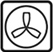 .